Ausflug zum HeideparkWann: Dienstag den 13.10.18 von 8:30-19:15 UhrWo: Treffen an der Haltestelle ZOBWer: Anmelden kann sich jeder zwischen 10-17 Jahren (Teilnehmerzahl auf 16 Plätze begrenzt)Kosten: 10 Euro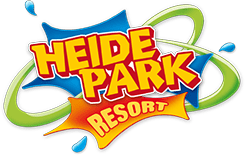 EinverständniserklärungAnmeldung Ausflug zum HeideparkHiermit erlaube ich meinem Sohn/ meiner Tochter  __________________________,geb. am ________________, Anschrift:  ___________________________________am Ausflug zum Heidepark Resort am 13.10.2020 Teilzunehmen.Im Falle eines Notfalles lege ich die Entscheidung, ob ärztliche Hilfe benötigt wird in das Ermessen des/ der zuständigen Erziehers/ in.Ich bin im Falle eines Notfalles unter der Tel. Nr.: _______________________ zu erreichen.Mein Sohn/ meine Tochter darf den Ort der stattfindenden Aktivität selbstständig aufsuchen und auch wieder verlassen: JA / NEIN.Der Eigenanteil von 10,00 Euro ist bei der Anmeldung mit abzugeben und die Anmeldung dann erst verbindlich.Wir übernehmen die restlichen anfallenden Kosten für Anfahrt und Eintritt, bitte kümmern Sie sich um ausreichend Verpflegung oder Taschengeld, da wir den ganzen Tag unterwegs sind. (Genug zu Trinken einpacken)
Eure Handys sollten bitte vollgeladen sein oder nehmt eine Powerbank mit.Hamburg, den __________________________________________________     Unterschrift des / der Erziehungsberechtigten   